		     Club Alpino Italiano - Sezione di Pavullo		         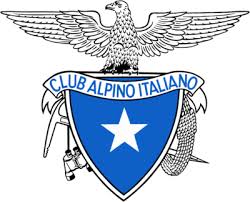 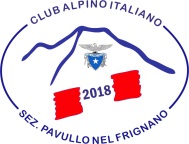 Regolamento elettoraleRinnovo degli organi sezionali - Assemblea elettiva del 18/06/2021CANDIDATURAAl Consiglio Direttivo Alla Commissione Elettorale La/Il sottoscritta/o ……………………………………………………………………….. nata/o il ……/……/…………a ………………………………..C.F……………………………. attualmente in carica come: □ Consigliere rieleggibile □ Revisore dei Conti □ Delegato Sezionale □ attualmente non facente parte degli organi da eleggere.Presenta la propria candidatura per il rinnovo dei seguenti organi sezionali: □ PRESIDENTE (°)□ CONSIGLIO DIRETTIVO (*) □ COLLEGIO DEI REVISORI DEI CONTI (*)(°)□ RAPPRESENTANTI ALL'ASSEMBLEA DEI DELEGATI * °candidature fra loro alternative (le cariche sono fra loro incompatibili)Dichiara:a. di essere socia/o della sezione ininterrottamente dall'anno ………compreso; b. di essere in regola con il pagamento della quota associativa per l'anno 2021; c. di non aver riportato condanne per delitti non colposi: d. di non avere interessi personali diretti o indiretti nella gestione del patrimonio sociale; e. di non intrattenere un rapporto di lavoro dipendente o un rapporto di collaborazione coordinata e continuativa anche nelle forme a progetto con il Club Alpino Italiano o con le società ed associazioni ad esso collegate; f. di non avere rapporti economici continuativi con le strutture centrali o periferiche del CAI; g. di non ricoprire la carica di presidente regionale o nazionale del CAI; h. di poter contribuire fattivamente all'attività della sezione ed alla realizzazione degli scopi statutari e regolamentari del CAI. Il sottoscritto autorizza la sezione al trattamento dei dati forniti ai fini elettorali nei limiti operativi di non eccedenza e riservatezza ai sensi del GDPR 679/2016.Luogo e data: 			/		Firma autografa leggibile